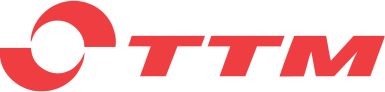 Exempel på beskrivningstext uppställd enligt AMA VVS & Kyl 09Avser följande modeller av Shuntopac:
Green Line VPSA24Förtillverkade shuntgrupper i värmesystem
Shuntgrupp av fabrikat TTM Energiprodukter med anslutningarna rakt ovanifrån och rörkoppel i tryckkärlsstål EN 10216-2 i PN10. Kopplingsprincip XX enligt TTM:s standard. Shuntgruppen ska vara utrustad med:Avstängningsventiler i lågblyad mässing, 2 st.
Injusteringsventiler i lågblyad mässing 2 st.
Termometrar, 4 st.
Styrventil i gjutjärn.
Ställdon. (Ange spänning och signal.)
Cirkulationspump.
Backventil monterad mellan flänsar, utbytbar.
Termisk värmespärr för att förhindra dubbelcirkulation.
Delbart isoleringsskåp med isolering.
Mätuttag monterade på samtliga anslutningar.
Avtappningsdon med slangförskruvning R 1/2”.
Golvstativ för fristående montage. (Tillbehör, radera vid behov.)Vid utförandeentreprenad ange tillämpliga värden nedan/funktionsentreprenad radera nedan:Beräkningstemperatur:
Flöde primärsidan:
Flöde sekundärsidan:
Tillgängligt tryck vid shuntgrupp:
Tryckfall i anslutet objekt på sekundärsidan:
Fabrikat och typ av pump:
Fabrikat och typ av styrventil:InformationAndra rörkvaliteter kan fås på begäran, kontakta TTM vid behov. Beskrivning av kopplingsprinciper finns i produktbladet för aktuell Shuntopac.TTM hjälper gärna till med produktval och dimensionering, kontakta oss på 0480-41 77 40 eller info@ttmenergi.se. 
Du kan också via länken http://www.ttmenergi.se/shuntopac/dimensionerings-hjalp/ fylla i aktuella uppgifter så gör vi en beräkning och returnerar resultatet som en färdig beskrivningstext.